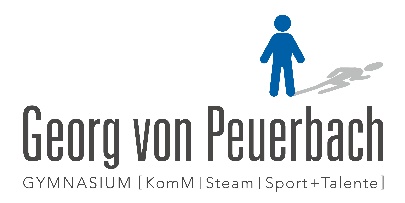 LISTE DER ABSENZEN 20__/20__Versäumte Stunden sollten bitte bis spätestens der Folgewoche entschuldigt werden (ab dem 3. Tag bitte ärztliche Bestätigung); vorhersehbare Absenzen (z.B. Sportstunden bei Verletzung etc.) im Vorhinein.Name:____________________________					Klasse:_______________ENTSCHULDIGUNGENAbwesenheitvon - bis (Datum)VersäumteU-StundenGrund der AbwesenheitUnterschrift d.ErziehungsberechtigtenKenntnisnahme durch KV